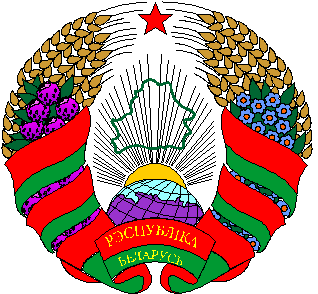 10 июня 2022 г. № 386Об изменении решения   Дубровенского районного исполнительного комитета от      7 мая 2018 г. № 295На основании пункта 1 статьи 40 Закона Республики Беларусь от      4 января 2010 г. №108-З «О местном управлении и самоуправлении в Республике Беларусь» Дубровенский районный исполнительный комитет РЕШИЛ:В приложении 1 к решению Дубровенского районного исполнительного комитета от 7 мая 2018 г. № 295 «О координации работы по содействию занятости населения» позициюзаменить позициейПредседатель	А.И.ЛукашовУправляющий делами	И.Н.КирилловаЗверькова 4 15 42                                                                             Приложение 1                                                                                                         к решению Дубровенского                                                                                                         районного  исполнительного                                                                                                         комитета от 07.05.2018 № 295                                                                                                         (в редакции решения                                                                                                          10.06.2022 № 386                                                                       СОСТАВпостоянно действующей комиссии по координации работы по содействию занятости населения ____________________ * С согласия«Контровская И.С. -начальник отдела по образованию райисполкома»«Ходикова А.И.-начальник отдела по образованию райисполкома».Тихонова Е.В.-председатель Дубровенского районного Совета депутатов (председатель комиссии) Рыжанская С.В.-заместитель председателя Дубровенского районного исполнительного комитета    (далее – райисполком) (заместитель председателя комиссии)Дегтерёва В.Н.- главный специалист отдела назначения пенсий и социальной поддержки населения управления по труду, занятости и социальной защите райисполкома (секретарь комиссии)Полуйчик С.И.-заместитель председателя райисполкомаЗверькова О.И.-начальник управления по труду, занятости и социальной защите райисполкома Шлык В.А.-начальник финансового отдела райисполкомаСапегина Т.В. -начальник отдела архитектуры и строительства, жилищно-коммунального хозяйства райисполкомаХлусевич Н.М.-главный специалист отдела юридического, по работе с обращениями граждан и юридических лиц райисполкомаГорбачевская И.Г.-заведующий сектором экономики райисполкомаВоронина Н.Д.-главный специалист отдела идеологической работы, культуры и по делам молодежи райисполкомаХодикова А.И.-начальник отдела по образованию райисполкомаМинькова Е.П.-начальник отдела землеустройства райисполкомаДаниленко И.А.-главный специалист управления по сельскому хозяйству и продовольствию райисполкома Барковская А.А.-главный специалист отдела занятости населения и социально-трудовых отношений управления по труду, занятости и социальной защите райисполкомаДементей С.Г.-первый заместитель начальника отдела внутренних дел райисполкомаКороткий А.В.-главный врач УЗ «Дубровенская центральная районная больница»Кузьменков А.И.-председатель Волевковского сельского исполнительного комитетаРябчиков А.Л. -председатель Добрынского сельского исполнительного комитетаКолобов С.Л.-председатель Осинторфского сельского исполнительного комитетаКахновский В.Л.-председатель Малосавинского сельского исполнительного комитетаКузьменков В.Н.-председатель Малобаховского сельского исполнительного комитетаШилов С.Г.-председатель Зарубского сельского исполнительного комитетаВладимиренко С.А.-председатель Пироговского сельского исполнительного комитетаТитенкова Н.Н.-заместитель начальника-начальник отдела по работе с плательщиками инспекции Министерства по налогам и сборам Республики Беларусь по Оршанскому району*Соколова И.В.-председатель Дубровенского районного объединения профсоюзов*Шаргаев Е.С.-начальник обособленной группы (Дубровенского района) военного комиссариата Оршанского и Дубровенского районовКравец В.В.-руководитель группы  по расчетно-паспортному обслуживанию г. ДубровноБеркозов А.С.-директор Дубровенского района «РГС» филиала ПУ «Оршагаз»*